Краткосрочное планирование урока1.Раздел: Cтили речи1.Раздел: Cтили речи2. Школа: школа-гимназия № 1232. Школа: школа-гимназия № 1232. Школа: школа-гимназия № 1233.УРОК: 113.УРОК: 112. Школа: школа-гимназия № 1232. Школа: школа-гимназия № 1232. Школа: школа-гимназия № 1234. Тема: Художественный стиль4. Тема: Художественный стиль2. Школа: школа-гимназия № 1232. Школа: школа-гимназия № 1232. Школа: школа-гимназия № 1235. Дата: 5. Дата: 6. Имя учителя: Есмагамбетова Г.С.6. Имя учителя: Есмагамбетова Г.С.6. Имя учителя: Есмагамбетова Г.С.7. КЛАСС: 57. КЛАСС: 58. Количество присутствующих:  15отсутствующих: нетотсутствующих: нетЦель (и) обучения, которым способствует данный урокЦель (и) обучения, которым способствует данный урокС3 Понимать основное содержание произведений фольклора и литературы, содержащих знакомые лексические и грамматические единицы, определять тему.С.4 Определять основную мысль Г.1. Владеть словарным запасом, включающий синонимы антонимы, омонимы.Ч1. Понимать общее содержание текста, определяя ключевые слова.Ч3.Формулировать вопросы по содержанию текста и ответы на них.Ч.4 . Владеть навыками чтения (ознакомительного, комментированного чтения),П1. Создавать текст (стихи), используя элементы художественного стиля.П3. Представить информацию в виде иллюстрации, сюжетных рисунков.С3 Понимать основное содержание произведений фольклора и литературы, содержащих знакомые лексические и грамматические единицы, определять тему.С.4 Определять основную мысль Г.1. Владеть словарным запасом, включающий синонимы антонимы, омонимы.Ч1. Понимать общее содержание текста, определяя ключевые слова.Ч3.Формулировать вопросы по содержанию текста и ответы на них.Ч.4 . Владеть навыками чтения (ознакомительного, комментированного чтения),П1. Создавать текст (стихи), используя элементы художественного стиля.П3. Представить информацию в виде иллюстрации, сюжетных рисунков.С3 Понимать основное содержание произведений фольклора и литературы, содержащих знакомые лексические и грамматические единицы, определять тему.С.4 Определять основную мысль Г.1. Владеть словарным запасом, включающий синонимы антонимы, омонимы.Ч1. Понимать общее содержание текста, определяя ключевые слова.Ч3.Формулировать вопросы по содержанию текста и ответы на них.Ч.4 . Владеть навыками чтения (ознакомительного, комментированного чтения),П1. Создавать текст (стихи), используя элементы художественного стиля.П3. Представить информацию в виде иллюстрации, сюжетных рисунков.Цели урокаЦели урока*-Понимать общее содержание текста.-прогнозировать содержание текста по иллюстрациям.**-владеть навыками комментированного чтения.-использовать глаголы с зависимыми словами в нужных формах. ***-выражать свое мнение при создании высказывания на заданную тему, создавать текст (стихи, письмо), используя элементы художественности*-Понимать общее содержание текста.-прогнозировать содержание текста по иллюстрациям.**-владеть навыками комментированного чтения.-использовать глаголы с зависимыми словами в нужных формах. ***-выражать свое мнение при создании высказывания на заданную тему, создавать текст (стихи, письмо), используя элементы художественности*-Понимать общее содержание текста.-прогнозировать содержание текста по иллюстрациям.**-владеть навыками комментированного чтения.-использовать глаголы с зависимыми словами в нужных формах. ***-выражать свое мнение при создании высказывания на заданную тему, создавать текст (стихи, письмо), используя элементы художественностиЯзыковая цельЯзыковая цельУчащиеся могут: понимать особенности художественного стиля, умеют определять художественный прием, правильно употребляя  падежные формы существительных и прилагательных.Предметно-специфический словарь  и терминология: художественный стиль, контраст, поэт, стихи, проза, поэт.Полезный набор (ы) фраз для диалогов и письма: -Я считаю , что ...-Можно предположить.....-Мне кажется , что-Как вы думаете......Учащиеся могут: понимать особенности художественного стиля, умеют определять художественный прием, правильно употребляя  падежные формы существительных и прилагательных.Предметно-специфический словарь  и терминология: художественный стиль, контраст, поэт, стихи, проза, поэт.Полезный набор (ы) фраз для диалогов и письма: -Я считаю , что ...-Можно предположить.....-Мне кажется , что-Как вы думаете......Учащиеся могут: понимать особенности художественного стиля, умеют определять художественный прием, правильно употребляя  падежные формы существительных и прилагательных.Предметно-специфический словарь  и терминология: художественный стиль, контраст, поэт, стихи, проза, поэт.Полезный набор (ы) фраз для диалогов и письма: -Я считаю , что ...-Можно предположить.....-Мне кажется , что-Как вы думаете......Критерии оценивания Критерии оценивания Учащиеся: -понимают содержание текста-анализируют содержание художественного текста-определяют художественный стиль-владеют навыками комментированного чтенияУчащиеся: -понимают содержание текста-анализируют содержание художественного текста-определяют художественный стиль-владеют навыками комментированного чтенияУчащиеся: -понимают содержание текста-анализируют содержание художественного текста-определяют художественный стиль-владеют навыками комментированного чтенияПривитие ценностей Привитие ценностей Воспитание любви к художественному слову, чувство любви к прекрасному.Воспитание любви к художественному слову, чувство любви к прекрасному.Воспитание любви к художественному слову, чувство любви к прекрасному.Предшествующее обучениеПредшествующее обучениеНа предыдущих занятиях учащиеся  научились  определять стили речи. Дальнейшая деятельность будет строиться  на развитии навыков чтения, использования  языковых единиц  и умения выражать  свое мнение по обсуждаемой теме.На предыдущих занятиях учащиеся  научились  определять стили речи. Дальнейшая деятельность будет строиться  на развитии навыков чтения, использования  языковых единиц  и умения выражать  свое мнение по обсуждаемой теме.На предыдущих занятиях учащиеся  научились  определять стили речи. Дальнейшая деятельность будет строиться  на развитии навыков чтения, использования  языковых единиц  и умения выражать  свое мнение по обсуждаемой теме.Межпредметная связьМежпредметная связьКазахский язык, самопознание, географияКазахский язык, самопознание, географияКазахский язык, самопознание, географияНавыки использования ИКТ Навыки использования ИКТ Видео, интерактивная доскаВидео, интерактивная доскаВидео, интерактивная доскаПланПланПланПланПланЗаплани-рованное времяЗапланированные заданияЗапланированные заданияЗапланированные заданияРесурсыНачало(Вызов)10 ми6 мин.4 мин.Середина (Осмысление)35 мин.6 мин..5 мин10 мин.4 мин.5 мин.10 мин.Конецурока (Рефлексия)5 минутІ. Психологический настрой:Просмотр видео «Вальс цветов «Шопена»-Дети представьте себе, что вы маленько семечко (дети присаживаются и закрывают головки руками). Садовник очень бережно относится к семечку, поливает его, ухаживает за ним. (Учитель ходит и гладит по головкам) С первыми лучами солнца семечко медленно начинает расти, появляются первые листочки (дети поднимают руки, тянутся вверх). Стебелек растет (дети потягиваются, расправляют плечики). И вот наступает радостный момент появляется прекрасный цветок (дети поднимают руки вверх, показывая растущие лепестки). Цветок становится все краше и краше (дети улыбаются друг другу Он тянется к солнцу (музыка заканчивается)Деление на группы-Предложить ребятам выбрать понравившуюся картинку с изображением природных явлений (радуга, солнце, гроза)Вопросы каждой группе - Почему они выбрали именно эту картинку? Объяснить толкование этих природных явлений.Введение в тему урока.-Ребята, сейчас мы отправимся на прогулку. Но чтобы мы могли совершить эту прогулку, нам необходимо, опираясь на словаСтихи – өленПоэт – ақынПроза – қара сөзПоэзия – литературный жанрДавайте подумаем о каком виде искусства будет идти речь на уроке.Прослушивание видео записи Ф.И.Тютчев «Зима недаром злится ..»ІІ. (К) Слушание и говорение. «Толстые и тонкие вопросы» Цель:уметь формулировать простые и сложные вопросы . Учащиеся читают текст и отвечают на тонкие  и толстые вопросы.Ожидаемые ответыДифференциация** отличают научный стиль речи от художественного стиля ФО. «Большой  палец»ІІІ.  (И) Письмо. Стратегия «Я знаю , что.....Цель: мотивировать учащихся на активную работу в классе, что позволяет им повысить лингвистическую компетентность. Словарная работа по содержанию стихотворения. Нудит зиму вон- заставляет зиму уйтиНедаром – бекер емесЗасуетилась – сасқалақтап қалдыПуще – сильнее, громчеВзбесилась – жынданды Наперекор – қарсыДифференциация: * умеют объяснять значение словІҮ.(И) Стратегия «Двухчастный дневник». Цель-учащийся должен увязать содержание текста со своим личным опытом. В правой части дневник учащиеся должны записать понравившуюся цитату из стихотворения, а в левой части те моменты из текста, которые произвели на них наибольшие чувства.-Что заставило вас написать эту цитату? Восторг? Удивление? Воспоминание?-Почему автор название времен года пишет с большой буквы?-Прочитайте слова, доказывающие противостояние зимы и весныДифференциация*описывают гавных героев стихотворения** определяют художественный прием «контраст» в тексте стихотворенияФО. Словесная похвалаФизминутка «Семья пальчиков».Ү. ( П). Работа с лексикой текста. «Кто больше» . Цель –расширить словарный запас, научить правильно  использовать оновные понятия Учащиеся подбирают слова, характеризующие следующие художественные образы «зима», «весна». ФО. ВзаимооцениваниеҮІ. (Г). Учащиеся в группах работают по трем направлениям.Цель: научить выделять общие и отличные признаки  , выражать свои мысли в разных формах.1-группа: составляет синквейн на тему: «зима»2 группа: составляет постер на тему: «весна»3 группа: пишут 5-минутное эссе от имени «Я –Весна.», «Я-Зима.». ФО. «Две звезды, одно пожелание»Рефлексия «Дерево Блоба»Предлагается рисунок под название «Дерево Блоба « - Рассмотрите это дерево, Вы видите на нём и рядом с ним множество человечков, у каждого из них – разное настроение Возьмите красный фломастер и обведите того человечка, который напоминает вам себя, похож на вас, на ваше настроение, и ваше положение, Мы проверим насколько вы внимательны, Обратите внимание, что   каждая ветка дерева может быть равна вашим достижениям и успехам, Теперь возьмите зеленый фломастер и обведите того человечка, которым вы хотели бы быть, и на чьем месте, вы хотели бы находиться. І. Психологический настрой:Просмотр видео «Вальс цветов «Шопена»-Дети представьте себе, что вы маленько семечко (дети присаживаются и закрывают головки руками). Садовник очень бережно относится к семечку, поливает его, ухаживает за ним. (Учитель ходит и гладит по головкам) С первыми лучами солнца семечко медленно начинает расти, появляются первые листочки (дети поднимают руки, тянутся вверх). Стебелек растет (дети потягиваются, расправляют плечики). И вот наступает радостный момент появляется прекрасный цветок (дети поднимают руки вверх, показывая растущие лепестки). Цветок становится все краше и краше (дети улыбаются друг другу Он тянется к солнцу (музыка заканчивается)Деление на группы-Предложить ребятам выбрать понравившуюся картинку с изображением природных явлений (радуга, солнце, гроза)Вопросы каждой группе - Почему они выбрали именно эту картинку? Объяснить толкование этих природных явлений.Введение в тему урока.-Ребята, сейчас мы отправимся на прогулку. Но чтобы мы могли совершить эту прогулку, нам необходимо, опираясь на словаСтихи – өленПоэт – ақынПроза – қара сөзПоэзия – литературный жанрДавайте подумаем о каком виде искусства будет идти речь на уроке.Прослушивание видео записи Ф.И.Тютчев «Зима недаром злится ..»ІІ. (К) Слушание и говорение. «Толстые и тонкие вопросы» Цель:уметь формулировать простые и сложные вопросы . Учащиеся читают текст и отвечают на тонкие  и толстые вопросы.Ожидаемые ответыДифференциация** отличают научный стиль речи от художественного стиля ФО. «Большой  палец»ІІІ.  (И) Письмо. Стратегия «Я знаю , что.....Цель: мотивировать учащихся на активную работу в классе, что позволяет им повысить лингвистическую компетентность. Словарная работа по содержанию стихотворения. Нудит зиму вон- заставляет зиму уйтиНедаром – бекер емесЗасуетилась – сасқалақтап қалдыПуще – сильнее, громчеВзбесилась – жынданды Наперекор – қарсыДифференциация: * умеют объяснять значение словІҮ.(И) Стратегия «Двухчастный дневник». Цель-учащийся должен увязать содержание текста со своим личным опытом. В правой части дневник учащиеся должны записать понравившуюся цитату из стихотворения, а в левой части те моменты из текста, которые произвели на них наибольшие чувства.-Что заставило вас написать эту цитату? Восторг? Удивление? Воспоминание?-Почему автор название времен года пишет с большой буквы?-Прочитайте слова, доказывающие противостояние зимы и весныДифференциация*описывают гавных героев стихотворения** определяют художественный прием «контраст» в тексте стихотворенияФО. Словесная похвалаФизминутка «Семья пальчиков».Ү. ( П). Работа с лексикой текста. «Кто больше» . Цель –расширить словарный запас, научить правильно  использовать оновные понятия Учащиеся подбирают слова, характеризующие следующие художественные образы «зима», «весна». ФО. ВзаимооцениваниеҮІ. (Г). Учащиеся в группах работают по трем направлениям.Цель: научить выделять общие и отличные признаки  , выражать свои мысли в разных формах.1-группа: составляет синквейн на тему: «зима»2 группа: составляет постер на тему: «весна»3 группа: пишут 5-минутное эссе от имени «Я –Весна.», «Я-Зима.». ФО. «Две звезды, одно пожелание»Рефлексия «Дерево Блоба»Предлагается рисунок под название «Дерево Блоба « - Рассмотрите это дерево, Вы видите на нём и рядом с ним множество человечков, у каждого из них – разное настроение Возьмите красный фломастер и обведите того человечка, который напоминает вам себя, похож на вас, на ваше настроение, и ваше положение, Мы проверим насколько вы внимательны, Обратите внимание, что   каждая ветка дерева может быть равна вашим достижениям и успехам, Теперь возьмите зеленый фломастер и обведите того человечка, которым вы хотели бы быть, и на чьем месте, вы хотели бы находиться. І. Психологический настрой:Просмотр видео «Вальс цветов «Шопена»-Дети представьте себе, что вы маленько семечко (дети присаживаются и закрывают головки руками). Садовник очень бережно относится к семечку, поливает его, ухаживает за ним. (Учитель ходит и гладит по головкам) С первыми лучами солнца семечко медленно начинает расти, появляются первые листочки (дети поднимают руки, тянутся вверх). Стебелек растет (дети потягиваются, расправляют плечики). И вот наступает радостный момент появляется прекрасный цветок (дети поднимают руки вверх, показывая растущие лепестки). Цветок становится все краше и краше (дети улыбаются друг другу Он тянется к солнцу (музыка заканчивается)Деление на группы-Предложить ребятам выбрать понравившуюся картинку с изображением природных явлений (радуга, солнце, гроза)Вопросы каждой группе - Почему они выбрали именно эту картинку? Объяснить толкование этих природных явлений.Введение в тему урока.-Ребята, сейчас мы отправимся на прогулку. Но чтобы мы могли совершить эту прогулку, нам необходимо, опираясь на словаСтихи – өленПоэт – ақынПроза – қара сөзПоэзия – литературный жанрДавайте подумаем о каком виде искусства будет идти речь на уроке.Прослушивание видео записи Ф.И.Тютчев «Зима недаром злится ..»ІІ. (К) Слушание и говорение. «Толстые и тонкие вопросы» Цель:уметь формулировать простые и сложные вопросы . Учащиеся читают текст и отвечают на тонкие  и толстые вопросы.Ожидаемые ответыДифференциация** отличают научный стиль речи от художественного стиля ФО. «Большой  палец»ІІІ.  (И) Письмо. Стратегия «Я знаю , что.....Цель: мотивировать учащихся на активную работу в классе, что позволяет им повысить лингвистическую компетентность. Словарная работа по содержанию стихотворения. Нудит зиму вон- заставляет зиму уйтиНедаром – бекер емесЗасуетилась – сасқалақтап қалдыПуще – сильнее, громчеВзбесилась – жынданды Наперекор – қарсыДифференциация: * умеют объяснять значение словІҮ.(И) Стратегия «Двухчастный дневник». Цель-учащийся должен увязать содержание текста со своим личным опытом. В правой части дневник учащиеся должны записать понравившуюся цитату из стихотворения, а в левой части те моменты из текста, которые произвели на них наибольшие чувства.-Что заставило вас написать эту цитату? Восторг? Удивление? Воспоминание?-Почему автор название времен года пишет с большой буквы?-Прочитайте слова, доказывающие противостояние зимы и весныДифференциация*описывают гавных героев стихотворения** определяют художественный прием «контраст» в тексте стихотворенияФО. Словесная похвалаФизминутка «Семья пальчиков».Ү. ( П). Работа с лексикой текста. «Кто больше» . Цель –расширить словарный запас, научить правильно  использовать оновные понятия Учащиеся подбирают слова, характеризующие следующие художественные образы «зима», «весна». ФО. ВзаимооцениваниеҮІ. (Г). Учащиеся в группах работают по трем направлениям.Цель: научить выделять общие и отличные признаки  , выражать свои мысли в разных формах.1-группа: составляет синквейн на тему: «зима»2 группа: составляет постер на тему: «весна»3 группа: пишут 5-минутное эссе от имени «Я –Весна.», «Я-Зима.». ФО. «Две звезды, одно пожелание»Рефлексия «Дерево Блоба»Предлагается рисунок под название «Дерево Блоба « - Рассмотрите это дерево, Вы видите на нём и рядом с ним множество человечков, у каждого из них – разное настроение Возьмите красный фломастер и обведите того человечка, который напоминает вам себя, похож на вас, на ваше настроение, и ваше положение, Мы проверим насколько вы внимательны, Обратите внимание, что   каждая ветка дерева может быть равна вашим достижениям и успехам, Теперь возьмите зеленый фломастер и обведите того человечка, которым вы хотели бы быть, и на чьем месте, вы хотели бы находиться. Видео «Вальс цветов» Шопена – YouTube. 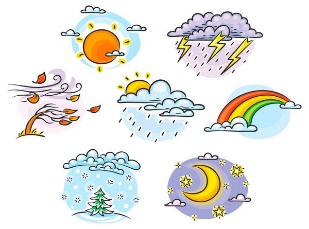 Иллюстрации с изображением солнца, радуги, грозыВидеозапись Ф.И.Тютчев «Зима недаром  злится» -YouTubeУчебник  русского  языкаи литературы.изд-во «Атамура»  2017 Авторы: У.А.ЖанпеисН.А.ОразбековаКарточка-информатор-1 Контраст – ( франц.  Contrast- резкое отличие)Видео «Семь пальчиков «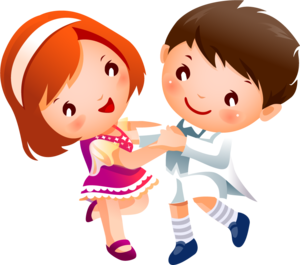 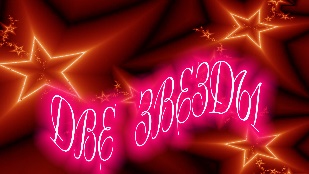 !BLOB TREE  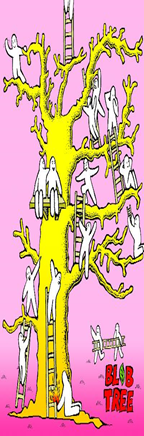 